*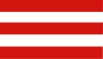 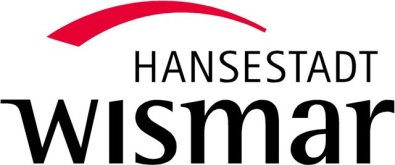 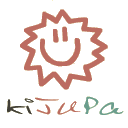 Kinder- und Jugendparlament der Hansestadt WismarPROTOKOLLWahlvorbereitungstreffen 2017 des Kinder- und Jugendparlaments der Hansestadt Wismar(Legislaturperiode 2015 bis 2017)Sitzungsteilnehmer*innen:Laura- Sophie Brunsch				Jeremy LojewskiLea Skodda						Tim HerbegJan Markus Rompel				Tim – Peter RichterLena Schadei					Luisa HantschVanessa Sittner					Christin RodatLeon Brehmer					Paula StemmlerToni Bieling						Lea StemmlerCarlo Oday						Moritz StemmlerPascal Dahl						Sara StegmayerAnna – Lena Baschista				Britta WieseEmma Käkenmeister				Eliza FirgtProtokollantin: Lea StemmlerZu Beginn der Sitzung hat sich jeder kurz vorgestellt wer er ist und warum er beim KiJuPa mitwirken möchte.Bei der Auswertung des Speeldeel`s gab es folgende Rückmeldung.  Auf der einen Seite wurde der Infostand, das Glücksrad mit den tollen Geschenken, die Möglichkeit Kinder gut anzuwerben positiv vermerkt. Auf der anderen Seite wurde das Wetter, die schlechte Sichtbarkeit des Standes kritisiert. Darüber hinaus hatten die Jugendlichen teilweise das Gefühl, dass sie mehr den Eltern das KiJuPa erklären statt ihrer eigentlichen Zielgruppe. Die Kandidaten wünschen sich wie folgt eine Verteilung Plakat / Flyer:Laura- Sophie Brunsch 12/50			Jeremy Lojewski 2/10Lea Skodda	0/30					Tim Herbeg   9/30 Jan Markus Rompel	10/50				Tim – Peter Richter   12/30Lena Schadei	 10/50			          Luisa Hantsch   3/30Vanessa Sittner   8/60				Christin Rodat   8/50Leon Brehmer   8/50				Paula Stemmler   1/30Toni Bieling   8/60					Lea Stemmler   2/30Karlo Oday   10/50					Moritz Stemmler   2/30Pascal Dahl	8/30					Anna – Lena Baschista 2/30	Emma Käkenmeister 8/20			           Elisa Firgt 3/20Bis jetzt haben Jan Markus Rompel, Lena Schadei, Anna- Lena Baschista, Tim Herberg, Paula Stemmler, Moritz Stemmler und Lea Stemmler fest zugesagt. Lea Skodda hat bereits schon abgesagt, alle anderen wissen es noch nicht genau, ob sie Zeit haben und geben am 30.08. Bescheid.Für den Weltkindertag gab es zahlreiche Ideen, wie beispielsweise: - Glücksrad- Kinderschminken- Dosen werfen- Bastelstand (Tiere aus Papier)- Losen- BMX-Veranstaltung- Fußballturnier- Basketball-Turnier- Tanzen (evtl. will KiJuPa-Tanz kreieren)- Beutel bemalen- Basketballkorb aufstellenFür unsere Teamfahrt wurde sich auf Stralsund geeinigt, nächste Woche gibt es den Elternbrief für die Eltern. Die Idee ins Ozeaneum wurde positiv aufgenommen.Des Weiteren sollen allgemeine Kennenlernspiele stattfinden. Lea Stemmler hat vielleicht Lust mitzukommen und Ingolf nimmt auf jeden Fall daran teil.Karlo Oday als neues interessiertes Mitglied und Laura- Sophie Brunsch als erfahrenes Mitglied möchten gerne beim Altstadtbeiratstreffen dabei sein und sich austauschen. Paula begleitet Britta zum Ausschuss. Sitzungstermin:Mittwoch der 23.08.2017Sitzungsbeginn:10:00 UhrSitzungsende:12 UhrOrt, Raum:Seminarraum im TechenhausTOP 1VorstellungTOP 2Auswertung SpeeldeelTOP 3Plakate und FlyerTOP 4Wahlparty am 16.09.2017TOP 5Weltkindertag am 24.09. im Techenhaus 6Teamfahrt vom 17. bis 19. November (Stralsund)TOP 7Schönberg am 30.08.?TOP 8Altstadtbeirat am 23.08.?TOP 9BGA Demokratie – Leben am 06.09.?